Stadtteil Unterlengenhardt1)	Genehmigt am...		2)	In Kraft getreten am...Straßenverzeichnis Unterlengenhardt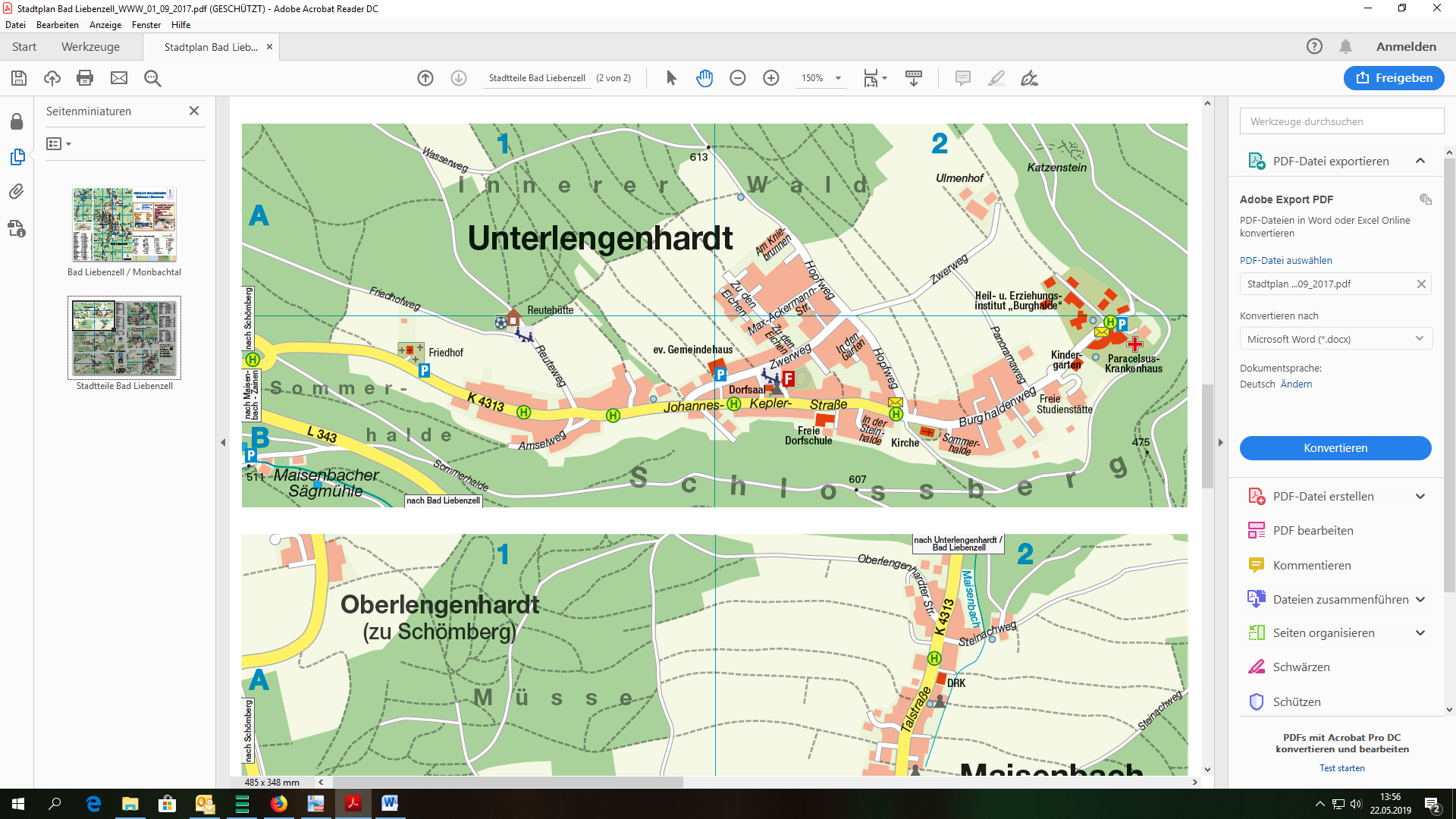 „Abrundungssatzung 'Teilfläche des Grundstücks Flst.Nr. 44 an der 
Johannes-Kepler-Straße'“22.10.19822)„Abrundungssatzung 'Westliches Ende der Johannes-Kepler-Straße'“01.08.19802)„Ausbau Zwerweg / Hopfweg“14.12.20012)„Hausäcker Teil II“17.10.19802)„Hausäcker Teil II - 1. Änderung“05.09.19971)„Stutzäcker – 2. Änderung“15.04.20162)„Stutzäcker - 1. Änderung“13.12.19962)„Stutzäcker“18.12.19602)„Südlich der Johannes-Kepler-Straße“29.02.19802)„Südlich der Johannes-Kepler-Straße - Änderung“28.11.20032)„Zu den Eichen“23.05.19972)„Zwerweg Hausäcker Teil I“21.01.19691)Am KniebrunnenAB-1Max-Ackermann-StraßeA2-B1AmselwegA2PanoramawegB1-2BurghaldenwegB1-2ReutewegA2HopfwegB1-2SommerhaldeB2In den GärtenB2Zu den EichenA1-2-B2In der SteinhaldeB2ZwerwegA2 B1-2Johannes-Kepler-StraßeAB2